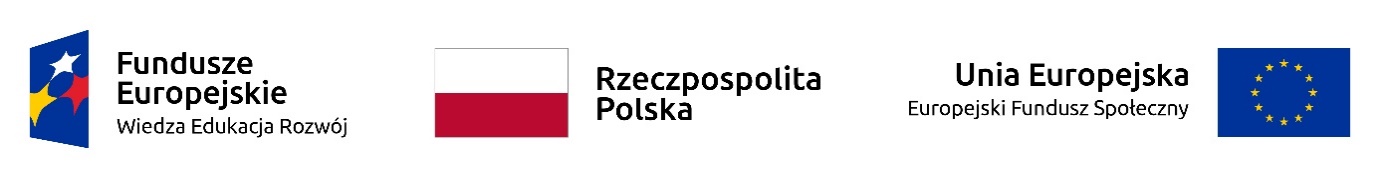 Opracowano w ramach realizacji projektu 
„Kształcenie kadr dla sportu – zintegrowany program uczelni” POWER. 03.05.00-00-z051/18-00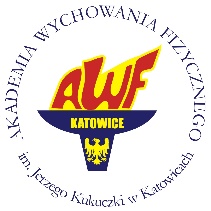          Akademia Wychowania  Fizycznego           im. Jerzego Kukuczki w KatowicachEfekty uczenia się dla zajęć Dobry biznesplan przepustką do sukcesuForma oceny efektów uczenia sięZadanie 2 Moduł Moduł: Dodatkowe zajęcia z pracodawcami zwiększające kompetencje w zakresie przedsiębiorczościNazwa zajęć: Dobry biznesplan przepustką do sukcesuModuł: Dodatkowe zajęcia z pracodawcami zwiększające kompetencje w zakresie przedsiębiorczościNazwa zajęć: Dobry biznesplan przepustką do sukcesuRok: 2020/2021 nabór pierwszy          2021/2022 nabór drugiRok: 2020/2021 nabór pierwszy          2021/2022 nabór drugiRok: 2020/2021 nabór pierwszy          2021/2022 nabór drugiForma zajęć: wykłady / ćwiczenia / zajęcia wyjazdowe*Forma zajęć: wykłady / ćwiczenia / zajęcia wyjazdowe*Wymiar zajęć: 4  godzinyLiczba punktów ECTS: Nie dotyczy Liczba punktów ECTS: Nie dotyczy Forma studiów:                                stacjonarne Forma studiów:                                stacjonarne Forma studiów:                                stacjonarne Profil kształcenia: praktyczny Profil kształcenia: praktyczny Prowadzący zajęcia:Prowadzący zajęcia:Wymagania wstępneUczestnik jest studentem AWF Katowice biorącym udział w module II w projekcie „Kształcenie kadr dla sportu – zintegrowany program uczelni” POWER. 03.05.00-00-z051/18-00KodOpis przedmiotowych efektów uczenia sięCharakterystyki II Stopnia Polskiej Ramy KwalifikacjiSektorowa Rama Kwalifikacji w SporcieW zakresie wiedzy - student zna i rozumie:W zakresie wiedzy - student zna i rozumie:W zakresie wiedzy - student zna i rozumie:W zakresie wiedzy - student zna i rozumie:K_W04Posiada wiedzę o związkach nauk ekonomicznych z naukami kultury fizycznej. Zna miejsce kultury fizycznej na rynku pracy. P7S_WGSRKS 4K_W05Posiada wiedzę na temat, zna prawne, organizacyjne uwarunkowania pracy instruktora i specjalisty w wybranej dziedzinie.P6S_WKSRKS 5W zakresie umiejętności – student potrafi:W zakresie umiejętności – student potrafi:W zakresie umiejętności – student potrafi:W zakresie umiejętności – student potrafi:K_U05Potrafi stworzyć biznesplan.P6S_UUSRKS 5W zakresie kompetencji społecznych – student jest gotów do:W zakresie kompetencji społecznych – student jest gotów do:W zakresie kompetencji społecznych – student jest gotów do:W zakresie kompetencji społecznych – student jest gotów do:K_K05Myśli i działa w sposób przedsiębiorczy. Jest gotów do stworzenia planu działań i ich realizacji. P6S_KOSRKS 6Treści programowe Treści programowe Lp.Treści programowe – wykłady1.Nie dotyczy Lp.Treści programowe – ćwiczenia1.Biznes plan - czym jest i po co się go tworzy2.Korzyści dobrego biznesplanu i najczęściej popełniane błędy3.Elementy biznesplanu4.Obszar finansowy biznesplanuLp.Treści programowe zgodne z wymogami porozumień z Polskimi Związkami Sportowymi1.Nie dotyczy Wykaz literatury podstawowej i uzupełniającejLiteratura podstawowa:J.T. Skrzypek "Biznesplan w 10 krokach", wyd. Poltext, 2014r.B. Colin "Biznesplan w małej firmie", wyd. Helion, 2009r.A. Singler "Biznesplan. Jak zaplanować sukces w biznesie", wyd. Flashbook, 2007r.G. Sutton "Jak napisać biznesplan gwarantujący sukces", wyd. Instytut Praktycznej Edukacji, 2014r. Literatura uzupełniająca: 1. Forma i warunki zaliczenia zajęć, w tym zasady dopuszczenia do egzaminu / zaliczeniaObecność oraz aktywne uczestnictwo Metody sprawdzania i kryteria oceny efektów uczenia się uzyskanych przez studentówObserwacja, dyskusja dydaktyczna.Stosowane metody dydaktyczneMetody praktyczne, podające oraz problemowe, praca indywidualna i grupowaNakład pracy studenta - bilans punktów StacjonarneNiestacjonarneGodziny kontaktowe z nauczycielem akademickim:4Nie dotyczy Samodzielna praca studenta:-Łączny nakład pracy studenta wynosi: 4 godziny, co odpowiada      punktom ECTSŁączny nakład pracy studenta wynosi: 4 godziny, co odpowiada      punktom ECTSŁączny nakład pracy studenta wynosi: 4 godziny, co odpowiada      punktom ECTSPrzedmiotowe efekty uczenia sięSprawdzian praktycznySprawdzian/egzamin pisemnyProjekt / prezentacja Obserwacja/dyskusja dydaktycznaK_W04XK_W05XK_U05XK_K05X